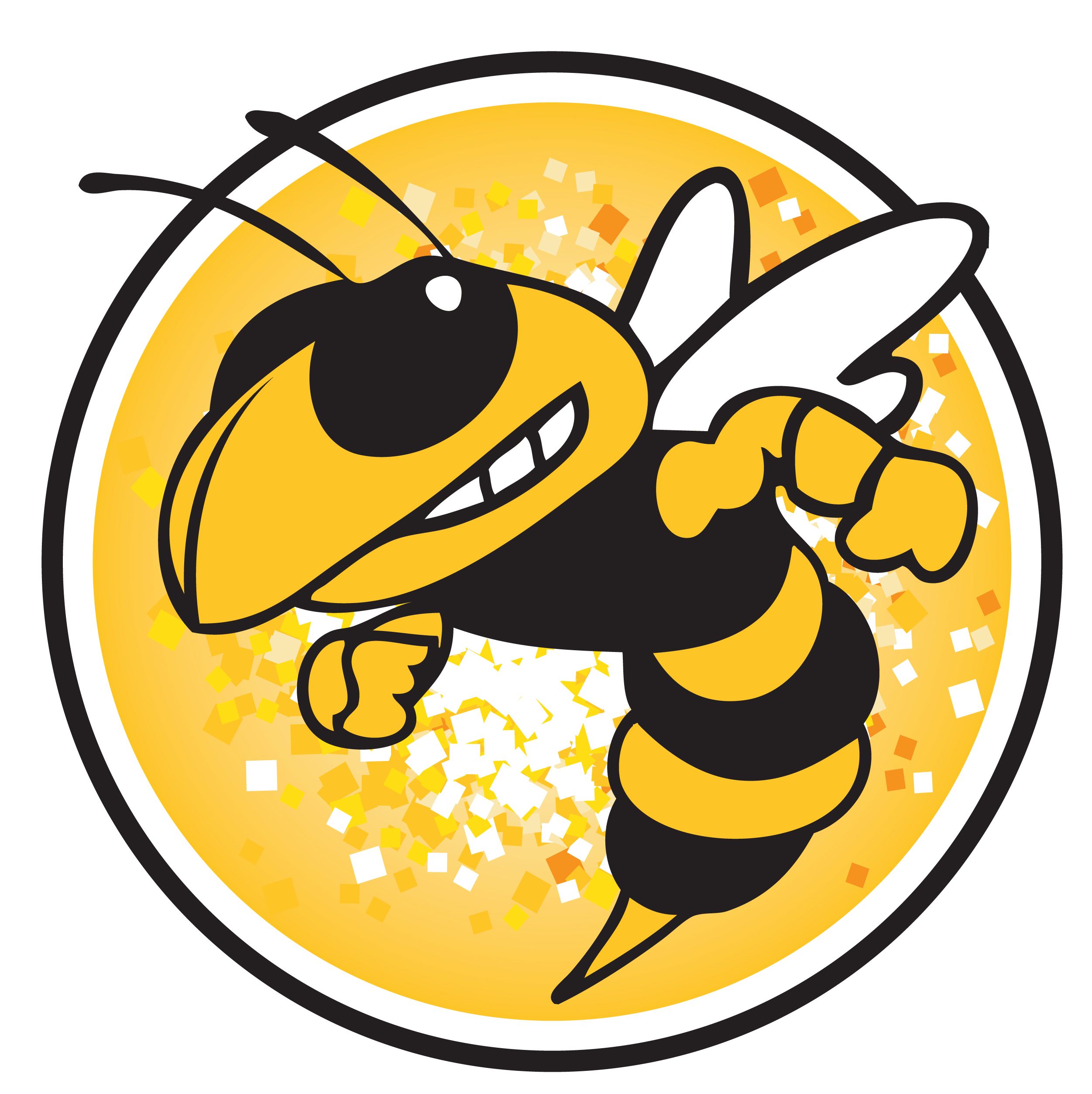 STARKVILLE HIGH SCHOOL2021-2022(Important: Please read back of sheet for rules and regulations)Last Name: 	First Name 	Student Decal#              Grade: 		Home Phone: 	Cell Phone: 	_Address: 		Apt: 		Zi p: 	_ E-mail Address : 			DOB: 			_ Driver's License Number: 	State: 	Expiration :  				Are you approved to leave campus early? (If applying for an Early Dismissal Pass, you must be able to show proof witha copy of your schedule) (Dual Enrollment, Senior Early Dismissal , Research class,}:  Yes               	No                 I understand if I lose my student parking decal, I must purchase a replacement decal - Cost of replacement is $10.00. Ialso understand that my decal must be on my car visible at ALL times. Student Sign: 	_*Vehicle Information - MUST BE CURRENT (VALID} INFORMATION*Body Style (Check One): 4 Door  	2 Door  	Hatchback  	SUV	Truck  	Van	OtherYear :  	  Make:  	Model:  	Color :  	 Tag #:  	_Registered  :   -	-	-	-	-	-	-	-	-	-	-	-	-	-	-	-	-	-	-	-	-	-	-	-	-	-	-	-	-	-	-	-	-    -    -    -    -    -Address: 	Zip:  	Insurance Company (  Current)  : 	­IN ORDER TO COMPLETE YOUR APPLICATION, PLEASE ATTACH A PHOTOCOPY OF YOUR VALID DRIVER'S LICENSE, ND INSURANCE CARD THEN SUBMIT TO M RS. AR/CK ALONG WITH YOUR CASH, CHECK OR MONEY ORDER.I also understand that if I park in an unassigned parking space, I am in violation of my agreement and my car MAY BE TOWED at my expense. I also understand if I do not follow the rules & regulations of SHS, I could losemy privilege of being able to drive on campus and if allowed by administration a parent conference in person will be required to be reinstated.As the parent, I fully understand and agree with the expectations of SHS _ _ _ _ _ _ _ _ _ _ _ _ _(parent signature)Parking regulations are strictly enforced.It is considered a privilege to park on school grounds. Student Code of Conduct Offenses (tardiness, skipping, truancy, driving over the speed limit, et c.) can result in the suspension or revocation of driving privileges. Suspension of driving privileges, towing of vehicles and/or suspension from school may be enforced if violations occur.FORM REVISED: 5/ 13/ 2021 -SHS Admin